Практическая работа по теме " РАСТЯЖЕНИЕ И СЖАТИЕ"Цель работы: научиться строить эпюры продольных сил и нормальных напряжений, определять размеры поперечных сечений ступенчатого бруса, нагруженного растягивающими силами.Методические указания                 Продольная сила N -это внутренний силовой фактор который возникает при деформациях растяжение и сжатие. Величина продольной силы определяется алгебраической суммой проекций на его продольную ось всех внешних сил, действующих на оставшуюся часть бруса.N = FiПравило знаков силы NРастягивающие (направленные от сечения) продольные силы считаются положительными (+), а сжимающие (направленные к сечению)-отрицательными(-)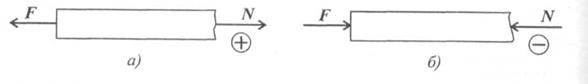 При растяжении (сжатии) бруса в его поперечных сечениях возникают нормальные напряжения  σ =  ;                  где А - площадь поперечного сечения брусаИзменение длины бруса (удлинение или укорочение) равно алгебраической сумме удлинений (укорочений) его отдельных участков и вычисляется по формуле Гука: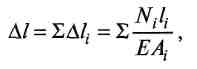                     где Ni,- продольная сила на каждом участке бруса;                        Aj — площадь сечения каждого участка                         l - длина каждого участка бруса;                       Е — модуль продольной упругости материала (для стали Е = 2 • 105 МПа).ЗАДАНИЕ. Двухступенчатый брус, длины ступеней которого указаны на рис. 1, нагружен силами F1 и F2. Построить эпюры продольных сил и нормальных напряжений по длине бруса. Определить удлинение (укорочение) бруса, приняв Е = 2 • 105 МПа.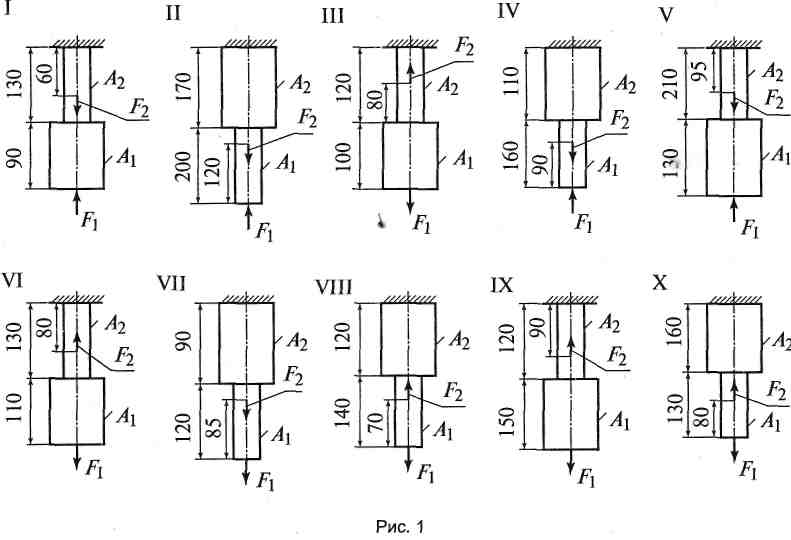 Рисунок 1 Номер схемы, числовые значения F1  и  F2, а также площади поперечных сечений А^ и А2 для различных вариантов указаны в табл. 1 и 2.Таблица   1Таблица  2ВариантыСхема на рис. 1ВариантыСхема на рис. 11, 11,21,31I6,16,26,36VI2, 12, 22, 32II7, 17,27,37VII3, 13, 23,33III8, 18,28,38VIII4, 14, 24, 34IV9, 19,29,39IX5, 15,25,35V10,20, 30,40XВариантыF1, kHF2, кНA1 см2А2, см21-105,69,20,40,611-201,23,60,51,921-302,46,51,23,231-401280,92,4